 Medication ManagementMedication management is a level of outpatient treatment that involves the initial evaluation of the patient's need for psychotropic medications, the provision of a prescription, and ongoing medical monitoring related to the patient's use of the psychotropic medication by a qualified physician/prescriber.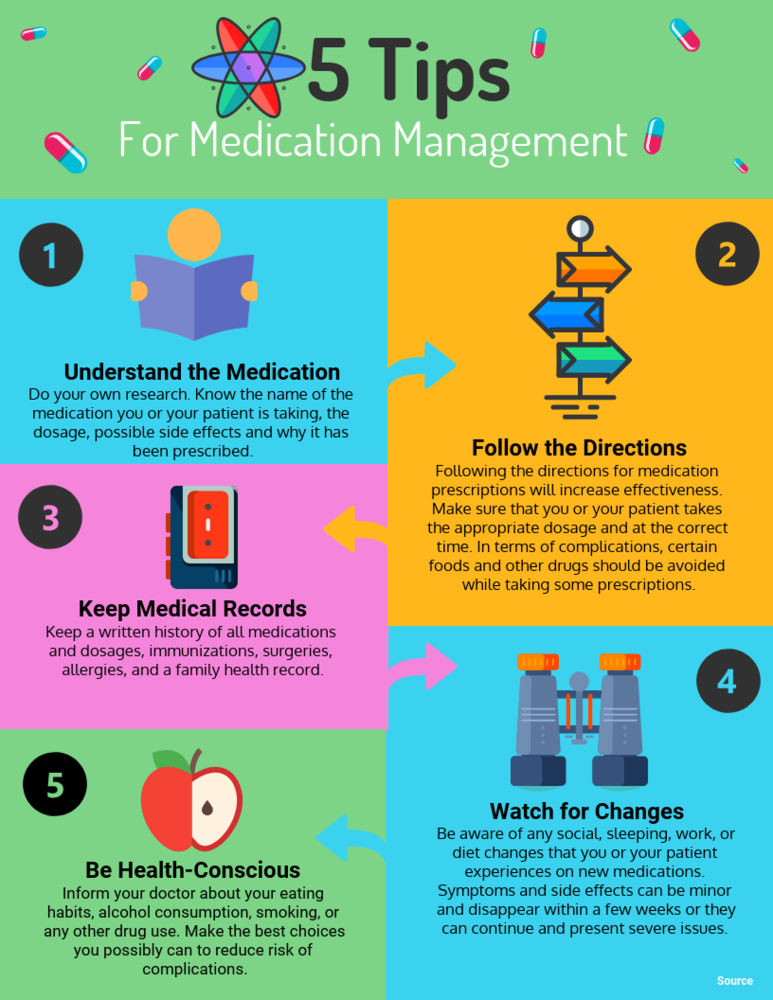 